Strategic development of SEND policy and provisionHave a strategic overview of provision for pupils with SEND or a disability across the school, monitoring and reviewing the quality of provisionContribute to school self-evaluation, particularly with respect to provision for pupils with SEND or a disabilityEnsure the SEND policy is put into practice, and that the objectives of this policy are reflected in the school improvement planMaintain an up-to-date knowledge of national and local initiatives which may affect the school’s policy and practiceEvaluate whether funding is being used effectively, and propose changes to make use of funding more effectiveOperation of the SEND policy and co-ordination of provisionMaintain an accurate SEND register and provision mapProvide guidance to colleagues on teaching pupils with SEND or a disability, and advise on the graduated approach to SEND supportAdvise on the use of the school’s budget and other resources to meet pupils’ needs effectively, including staff deploymentBe aware of the provision in the local offerWork with early years providers, other schools, educational psychologists, health and social care professionals, and other external agenciesBe a key point of contact for external agencies, especially the local authorityAnalyse assessment data for pupils with SEND or a disabilityImplement and lead intervention groups for pupils with SEND, and evaluate their effectivenessSupport for pupils with SEND or a disabilityIdentify a pupil’s SENDCo-ordinate provision that meets the pupil’s needs, and monitor its effectivenessSecure relevant services for the pupilEnsure records are maintained and kept up to dateReview the education, health and care plan with parents or carers and the pupilCommunicate regularly with parents or carersEnsure that if the pupil transfers to another school, all relevant information is conveyed to it, and support a smooth transition for the pupilPromote the pupil’s inclusion in the school community and access to the curriculum, facilities and extra-curricular activitiesWork with the designated teacher for looked-after children, where a looked-after pupil has SEND or a disabilityLeadership and managementWork with the headteacher and governors to ensure the school meets its responsibilities under the Equality Act 2010 in terms of reasonable adjustments and access arrangementsPrepare and review information the governing board is required to publishContribute to the school improvement plan and whole-school policyIdentify training needs for staff and how to meet these needsLead INSET for staffShare procedural information, such as the school’s SEND policyPromote an ethos and culture that supports the school’s SEND policy and promotes good outcomes for pupils with SEND or a disabilityLead and manage IR Staff working with pupils with SEND or a disabilityLead staff appraisals and produce appraisal reportsReview staff performance on an ongoing basisThe SENCO will be required to safeguard and promote the welfare of children and young people and follow school policies and the staff code of conduct.Please note that this is illustrative of the general nature and level of responsibility of the role. It is not a comprehensive list of all tasks that the SENCO will carry out. The postholder may be required to do other duties appropriate to the level of the role, as directed by the headteacher. Person specificationNotes:This job description may be amended at any time in consultation with the post-holder. Last review date: May 2018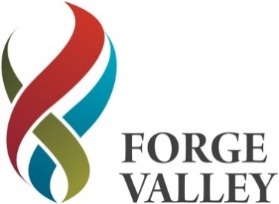 JOB DESCRIPTIONSCHOOLFORGE VALLEY SCHOOLPOST TITLESENCOGRADEMPS/UPS + TLR1a RESPONSIBLE TOHEADTEACHERPURPOSE OF JOBThe SENCO, under the direction of the headteacher, will:Determine the strategic development of special educational needs (SEND) policy and provision in the schoolTo ensure pupils with special educational needs and disabilities are supported to maximise their achievement and inclusion in the school.To use data to challenge all teachers to remove barriers to learning and underachievement in the pupils with SEND.Be responsible for day-to-day operation of the SEND policy and co-ordination of specific provision to support individual pupils with SEN or a disabilityThe SENCO will also be expected to fulfil the professional responsibilities of a teacher, as set out in the School Teachers’ Pay and Conditions Document.CriteriaQualitiesQualificationsQualified teacher status [note: this is a requirement under the SEND Code of Practice]National Award for SEND Co-ordination, or a willingness to complete it within 3 years of appointment [note: this is a requirement under the SEND Code of Practice]DegreeExperienceExperience of working at a whole-school levelInvolvement in self-evaluation and development planningExperience of conducting training/leading INSETExperience of line managing staffSkills and knowledgeSound knowledge of the SEND Code of PracticeUnderstanding of ASDUnderstanding of what makes ‘quality first’ teaching, and of effective intervention strategiesAbility to plan and evaluate interventionsData analysis skills, and the ability to use data to inform provision planningEffective communication and interpersonal skillsAbility to build effective working relationshipsAbility to influence and negotiateGood record-keeping skillsPersonal qualities Commitment to getting the best outcomes for pupils and promoting the ethos and values of the schoolCommitment to equal opportunities and securing good outcomes for pupils with SEND or a disabilityAbility to work under pressure and prioritise effectivelyCommitment to maintaining confidentiality alwaysCommitment to safeguarding and equality